 DEPARTMENT OF LAW & PUBLIC SAFETY DEBARMENT AND SUSPENSION CERTIFICATIONApplicant/Subrecipient: ________________________________________________________DUNS Number: _______________________________________________________________Federal funds cannot be awarded to entities that are excluded or disqualified from participating in federal contracts or grants.  The State of New Jersey, Department of Law and Public Safety, Consolidated Grants Management Office requires that all subrecipients certify that they are not excluded from receiving federal funds.  Please have an Authorized Official, Project Director, or designee complete this certification and return it with your completed application package.  Packages received without a completed certification will be considered incomplete.Proof of eligibility for federal funds must be attached.  You may access and search your agency through the Federal System For Award Management (SAM) website at:  https://www.sam.gov/The prospective lower tier participant certifies that neither it nor its principals are presently debarred, suspended, proposed for debarment, declared ineligible, or voluntarily excluded from receiving federal funds by any federal department or agency.  Printed Name of Authorized Official, Project Director or designee:  _____________________________________________________________________________Title: _________________________________________________________________________Signature: _____________________________________________________________________Date: _________________________________________________________________________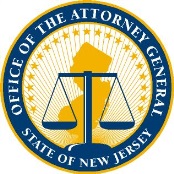 